ÜLLŐ VÁROS HUMÁN SZOLGÁLTATÓ KÖZPONT,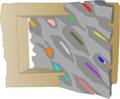 ÓVODA ÉS KÖZPONTI RENDELŐ TÖBBCÉLÚ KÖZÖS IGAZGATÁSÚINTÉZMÉNYTájékoztató az Üllő Város Önkormányzata által fenntartott óvodákba  a 2021/2022. nevelési évre történő jelentkezésről és beiratkozásról  a veszélyhelyzet alatt érvényben lévő 19/2021. (III. 10.) EMMI határozata alapján I.A 3 éves kortól kötelező óvodai nevelés: 1.A nemzeti köznevelésről szóló 2011. évi CXC. törvény rendelkezése szerint a gyermeknek abban az évben, amelynek augusztus 31. napjáig a harmadik életévétbetölti,/2017.szeptember 1. és 2018.augusztus 31.között született/ a nevelési év kezdő napjától legalább napi négy órában óvodai foglalkozáson kell részt vennie. A kötelező óvodai nevelés korai fejlesztésben és gondozásban is teljesíthető. A szülő - a bölcsődei ellátásban részesülő gyermek kivételével - az óvodai nevelésben történő részvételre jogszabály alapján kötelezett gyermekét köteles beíratni a fenntartó által közzétett közleményben vagy hirdetményben meghatározott időpontban, vagy az óvodalátogatási kötelezettség alól felmentését kérni. 2.A szülő - tárgyév május 25. napjáig benyújtott - kérelme alapján a gyermek jogos érdekét szem előtt tartva, annak az évnek az augusztus 31. napjáig, amelyben a gyermek a negyedik életévét betölti, a fővárosi és megyei kormányhivatal általános illetékességgel eljáró járási hivatala felmentheti az óvodai foglalkozáson való részvétel alól, ha a gyermek családi körülményei, sajátos helyzete indokolja.  /Járási Hivatal/Hatósági Osztály Vecsés Szent István tér 1./ Kérelem letölthető a Hivatal honlapján illetve az üllői  védőnőknél átvehető/.3.A köznevelési törvény szerint az óvodai felvétel, átvétel jelentkezés alapján történik. Az óvodába a gyermek harmadik életévének betöltése után vehető fel. Lakóhelyváltozás esetén a  szülő gyermeke óvodai felvételét, átvételét bármikor kérheti, a gyermekek felvétele folyamatos. A köznevelési törvény alapján lehetőség van a két és fél éves gyermek felvételére is abban az esetben, ha minden, a településen lakóhellyel, ennek hiányában tartózkodási hellyel rendelkező hároméves és annál idősebb gyermek óvodai felvételi kérelme teljesíthető. 4.Amennyiben a napi négy órában óvodai nevelésre kötelezett gyermek az óvodakötelezettségét külföldön teljesíti, a szülő köteles arról a beiratkozás idejének jogszabályban előírt utolsó határnapját (május 20.) követő tizenöt napon belül, azaz 2021. június 4-ig írásban értesíteni az Oktatási Hivatalt.  Ez a kötelezettség a szülőt akkor is terheli, ha gyermeke már óvodai jogviszonyban áll és óvodakötelezettségét a jövőben külföldön teljesíti. Ez esetben előzetesen köteles értesíteni az óvodavezetőt. 5.Az a szülő vagy törvényes képviselő, aki a szülői felügyelete vagy gyámsága alatt álló gyermeket kellő időben az óvodába nem íratja be, szabálysértést követ el.  II.Az óvodába történő jelentkezés, a felvételről szóló döntés, beiratkozás  1.Az óvodai jelentkezéshez JELENTKEZÉSI LAP kitöltése szükséges, mely letölthető a www.ullo.hu vagy www.ullohszk.hu oldalról. A kitöltött jelentkezési lapot a Humán Szolgáltató Központnak-HSZK- /rozmannreni@ullohszk.hu/ kell elektronikusan elküldeni legkésőbb 2021.  május 3-ig vagy az Ócsai út 8 alatt a postaládába kérjük bedobni.Kérjük, minél előbb szíveskedjenek visszaküldeni  a jelentkezési lapot!2.A gyermeket elsősorban a körzetes óvodába tudjuk felvenni, egyéb kérések a férőhelyek függvényében vehetők figyelembe/ testvér, munkahely egyéb miatt/.3.Túljelentkezés esetén a HSZK igazgatója a fenntartóval és a tagintézmény-vezetőkkel együtt dönt az elhelyezésről.4.A HSZK igazgatója a felvételről  írásban értesíti a szülőt 2021.  május 20-ig.5. A veszélyhelyzeti intézkedések hatálybalépéséről szóló 27/2021. (I.29.) kormányrendeletre tekintettel az emberi erőforrások minisztere, 2021/2022. nevelési, illetve tanévre történő óvodai, valamint általános iskolai beiratkozásról szóló 19/2021. (III.10.) EMMI határozata alapján 2021/2022-es óvodai nevelési évre történő beiratkozás időpontjában a szülőknek nem kell személyesen megjelenniük az intézményben. Az óvoda, ahová a gyermek felvételt nyert, a jelentkezési lapon feltüntetett adatok alapján berögzíti a Köznevelés Információs Rendszerébe a beiratkozás tényét, melynek eredményeképpen a gyermek jogviszonya létrejön.6.A gyermek óvodai nevelésének első napján köteles bemutatni a beiratkozáshoz egyébként szükséges iratokat, azaz a gyermek nevére kiállított személyazonosságot igazoló hatósági igazolványokat (személyi igazolvány vagy útlevél), továbbá a szülő személyazonosságát igazoló hatósági igazolványokat (személyi igazolvány, útlevél vagy vezetői engedély) és lakcímet igazoló hatósági igazolványát (lakcímkártya). Amennyiben lehetőség lesz a nyitott napra a nevelés megkezdése előtt, arról a szülőket e-mailben értesítjük.7.Az óvodai jogviszony létesítésével kapcsolatban a HSZK igazgatója által hozott döntés ellen a szülő a közléstől, ennek hiányában a tudomására jutástól számított tizenöt napon belül eljárást indíthat. Az eljárást megindító kérelmet Üllő Város  jegyzőjének címezve, de a döntést hozó intézmény elektronikus címére/ titkarsag @ullohszk.hu/ kell megküldeni. Üllő, 2021. március 22.Szabó Katalin Ildikó                                                     Farkasné Hárs Jolánigazgató                                                                          ig.h. szakmai vezető 2225 Üllő Ócsai út 829/320-023 titkarsag@ullohszk.hu